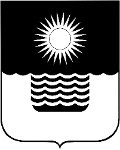 Р Е Ш Е Н И Е ДУМЫ МУНИЦИПАЛЬНОГО ОБРАЗОВАНИЯГОРОД-КУРОРТ ГЕЛЕНДЖИКот 31 марта 2017 года 	                    		                                         	   № 592г. Геленджик О внесении изменения в решение Думы муниципальногообразования город-курорт Геленджик от 1 июля 2016 года №450 «Об утверждении Положения о порядке организации и осуществления муниципального контроля в области торговой деятельности на территории муниципального образования город-курорт Геленджик» (в редакции решения Думы муниципального образования город-курорт Геленджик от 22 декабря 2016 года №530)В целях приведения правовых актов Думы муниципального образования город-курорт Геленджик в соответствие с законодательством Российской Федерации, руководствуясь статьями 16, 17.1 Федерального закона от 6 октября 2003 года №131-ФЗ «Об общих принципах организации местного самоуправления в Российской Федерации» (в редакции Федерального закона 28 декабря 2016 года №501-ФЗ), Федеральным законом от 26 декабря 2008 года №294-ФЗ «О защите прав юридических лиц и индивидуальных предпринимателей при осуществлении государственного контроля (надзора) и муниципального контроля» (в редакции Федерального закона от 22 февраля 2017 года №16-ФЗ),  Федеральным законом от 28 декабря 2009 года №381-ФЗ «Об основах государственного регулирования торговой деятельности в Российской Федерации»      (в редакции Федерального закона от 3 июля 2016 года №273-ФЗ), статьями 8, 27, 54, 70, 75 Устава муниципального образования город-курорт Геленджик, Дума муниципального образования город-курорт Геленджик  р е ш и л а: 1. Внести в решение Думы муниципального образования город-курорт Геленджик от 1 июля 2016 года №450 «Об утверждении Положения о порядке организации и осуществления муниципального контроля в области торговой деятельности на территории муниципального образования город-курорт Геленджик» (в редакции решения Думы муниципального образования город-курорт Геленджик от 22 декабря 2016 года №530) следующее изменение: подпункт 2 пункта 4.6 приложения к решению изложить в следующей редакции:«2) проверять выполнение требований, установленных нормативными правовыми актами органов исполнительной власти СССР и РСФСР, а также выполнение требований нормативных документов, обязательность применения которых не предусмотрена законодательством Российской Федерации».2. Администрации муниципального образования город-курорт Геленджик (Хрестин) обеспечить приведение соответствующих правовых актов администрации муниципального образования город-курорт Геленджик в соответствие с настоящим решением.3. Опубликовать настоящее решение в Геленджикской городской газете «Прибой» и разместить на официальном сайте администрации муниципального образования город-курорт Геленджик в информационно-телекоммуникацион-ной сети «Интернет».4. Решение вступает в силу со дня его официального опубликования, но не ранее 1 июля 2017 года.Исполняющий обязанности главы муниципального образования город-курорт Геленджик					                     А.В. КрохмальПредседатель Думы муниципального образования город-курорт Геленджик                                                                  В.В. Рутковский